CONGRATULATIONS, you’re having a baby!  What’s next?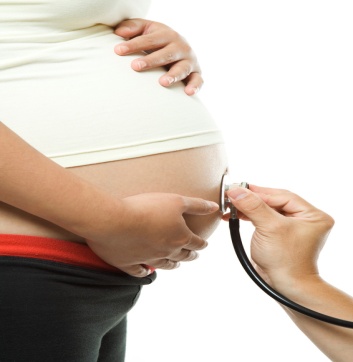 Somerset Pediatric Group invites you to attend an expectant parents’ tour to visit our facilities and meet our physicians and staff.  Space for each tour is limited, so please call today to register for one of the following tours:DAY/DATE	TIME	LOCATIONFriday, April 5, 2024	6:30 pm	SomersetThursday, April 25, 2024	6:30 pm	Long ValleyFriday, May 10, 2024	6:30 pm	Hillsborough – CANCELLEDFriday, May 17, 2024	6:30 pm	HillsboroughSaturday, May 25, 2024	12:30 pm	BedminsterFriday, June 7, 2024	6:30 pm	WarrenThursday, June 20, 2024	6:30 pm	LebanonFriday, July 12, 2024	6:30 pm	Highland ParkSaturday, July 27, 2024	12:30 pm	Long ValleyTo schedule your appointment, please contact Erica in our Business Office on (908) 725-5530 Ext. 1310.  You may also visit our website for our addresses and directions: www.somersetpeds.comRev. 04/08/2024